О внесении изменений в постановление администрации Соль-Илецкого городского округа от 14.01.2016г. №11-п «О порядке формирования и финансового обеспечения выполнения муниципальных заданий на оказание муниципальных услуг (выполнение работ) в отношении муниципальных учреждений муниципального образования Соль-Илецкий городской округ»В соответствии со статьей 69.2 Бюджетного кодекса Российской Федерации постановляю:1.Внести в приложение к постановлению администрации Соль-Илецкого городского округа от 14.01.2016 №11-п "О порядке формирования и финансового обеспечения выполнения муниципальных заданий на оказание муниципальных услуг (выполнение работ) в отношении муниципальных учреждений муниципального образования Соль-Илецкий городской округ" (в редакции постановлений администрации Соль-Илецкого городского округа от 02.06.2017 №1584-п, от 28.12.2017 №3401-п, от23.01.2019 №138 – п, 26.04.2022 №817-п) следующие изменения:1.1.в абзаце втором пункта 7 слова " в части муниципальных услуг, оказываемых муниципальными учреждениями Соль-Илецкого городского округа," исключить;1.2. дополнить пунктом 7-1 следующего содержания:"7-1. При реорганизации муниципального учреждения  (слияние, присоединение, выделение, разделение) показатели муниципального задания подлежат изменению (уточнению) в следующем порядке:при реорганизации муниципального учреждения  в форме слияния, присоединения показатели муниципального задания муниципальному учреждению - правопреемнику формируются с учетом показателей муниципального задания реорганизованного муниципального учреждения, прекратившего свою деятельность, путем суммирования (построчного объединения) показателей муниципальных заданий реорганизованных учреждений;при реорганизации муниципального учреждения  в форме выделения показатели муниципального задания муниципального учреждения, реорганизованного путем выделения из него других муниципальных учреждений, подлежат уменьшению на показатели муниципальных заданий вновь образованных юридических лиц;при реорганизации муниципального учреждения  в форме разделения показатели муниципальных заданий вновь образованных юридических лиц формируются путем разделения соответствующих показателей муниципального задания реорганизованного муниципального учреждения, прекратившего свою деятельность.Показатели муниципальных заданий муниципальных учреждений прекративших свою деятельность в результате реорганизации, принимают нулевые значения.Показатели муниципальных заданий реорганизованных муниципальных учреждений за исключением муниципальных учреждений, прекративших свою деятельность, после завершения реорганизации при суммировании соответствующих показателей должны соответствовать показателям муниципальных заданий указанных муниципальных учреждений до начала их реорганизации.";1.3. Абзац второй пункта 34 изложить в новой редакции:"Объем субсидии может быть увеличен в течение срока выполнения муниципального задания в случае изменения законодательства Российской Федерации о минимальном размере оплаты труда, налогах и сборах, в том числе в случае отмены ранее установленных налоговых льгот, а также в случае увеличения заработной платы работникам муниципальных учреждений по решению администрации Соль-Илецкого городского округа.".1.4. дополнить подпунктом 33-1 следующего содержания:"33-1. При внесении изменений в показатели муниципального задания после реорганизации муниципального учреждения (в случаях, предусмотренных абзацами вторым - четвертым пункта 7-1 настоящего Положения) объем субсидии подлежит изменению (уточнению) в следующем порядке:при реорганизации муниципального учреждения в форме присоединения или слияния объем субсидии, предоставляемой муниципальному учреждению - правопреемнику, устанавливается с учетом объема субсидии, предоставленной реорганизованному учреждению, прекратившему свою деятельность, путем их суммирования;при реорганизации муниципального учреждения в форме выделения объем субсидии, предоставляемой муниципальному учреждению, реорганизованному путем выделения из него других учреждений, подлежит уменьшению на объем субсидии, предоставляемой вновь образованным юридическим лицам;при реорганизации муниципального учреждения в форме разделения объем субсидии, предоставляемой вновь образованным юридическим лицам, формируется путем разделения объема субсидии, предоставленной муниципальному учреждению, прекратившему свою деятельность в результате реорганизации.Объем субсидии, предоставленной муниципальному учреждению, прекратившему свою деятельность в результате реорганизации, принимает нулевое значение.После завершения реорганизации объем субсидий, предоставляемых реорганизованным муниципальным учреждениям, за исключением муниципальных учреждений, прекративших свою деятельность в результате реорганизации, должен соответствовать объему субсидии, предоставленной муниципальному учреждению до начала реорганизации.";1.5. абзац первый пункта 37 изложить в новой редакции:"37. Перечисление субсидии (за исключением субсидии, финансовое обеспечение которой осуществляется за счет межбюджетного трансферта) в декабре текущего года осуществляется после представления бюджетным или автономным учреждением предварительного отчета об исполнении муниципального задания за соответствующий финансовый год. Предварительный отчет представляется в установленный в муниципальном задании срок, но не позднее 10 декабря текущего года. В предварительном отчете об исполнении муниципального задания указываются показатели по объему и качеству муниципальных услуг, запланированных к исполнению по завершении текущего финансового года (с учетом фактического выполнения указанных показателей на отчетную дату). В случае отсутствия средств на едином счете бюджета в текущем финансовом году органы, осуществляющие функции и полномочия учредителя в отношении бюджетных или автономных учреждений, исполняют обязательства по перечислению субсидии на выполнение муниципального задания в очередном финансовом году в пределах лимитов бюджетных обязательств, доведенных им на эти цели в установленном порядке.".2.Контроль за исполнением настоящего постановления возложить на заместителя главы администрации городского округа по экономике, бюджетным отношениям и инвестиционной политике Сахацкого Н.Н.3. Постановление вступает в силу после его официального опубликования на правовом портале муниципального образования Соль-Илецкий городской округ Оренбургской области» в сети «Интернет» pravo-soliletsk.ru. Глава муниципального образования Соль-Илецкий городской округ                                                    В.И. ДубровинРазослано: прокуратуре Соль-Илецкого района, в дело, финансовому управлению, администрации Соль-Илецкого городского округа, отделу культуры, управлению образования.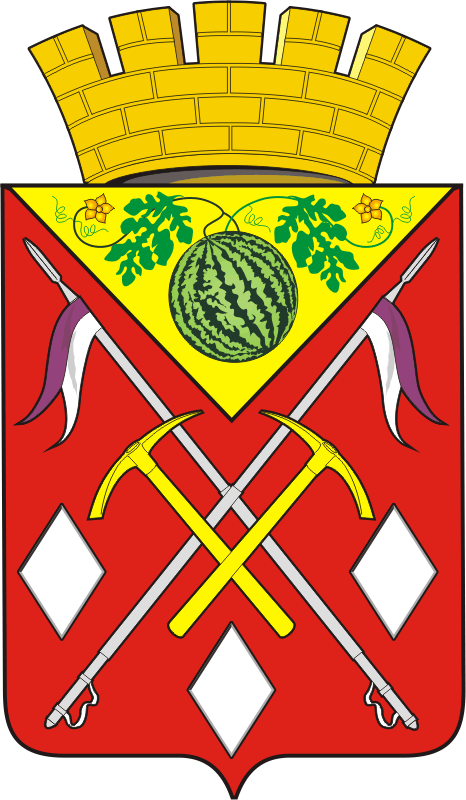 АДМИНИСТРАЦИЯМУНИЦИПАЛЬНОГО ОБРАЗОВАНИЯСОЛЬ-ИЛЕЦКИЙГОРОДСКОЙ ОКРУГОРЕНБУРГСКОЙ ОБЛАСТИПОСТАНОВЛЕНИЕ17.08.2022 № 1638-п